Ukeplan for 2A		Dale barneskole - En skole for livet med muligheter for alle. 	                                                                    UKE: 12Time Mandag 20.03MondayTirsdag 21.02TuesdayOnsdag 22.03WednesdayTorsdag 23.03ThursdayFredag 24.03Friday108.30 - 09.15NorskLeselekse – «Det er ingen skam å snu»Skriveverksted i Salto – Vi skriver tur regler.Matematikk:Regning til 1002b s 54MSØNorskLeselekse – «Bitihorn»NorskLeselekse – «Bitihorn»Leseforståelse - IsbjørnNorskLeseforståelse - Dyrespråk108.30 - 09.15NorskLeselekse – «Det er ingen skam å snu»Skriveverksted i Salto – Vi skriver tur regler.Matematikk:Regning til 1002b s 54MSØMatematikkRegning til 100Multi 2B s. 55 MSØNorskLeselekse – «Bitihorn»Leseforståelse - IsbjørnNorskLeseforståelse - Dyrespråk108.30 - 09.15NorskLeselekse – «Det er ingen skam å snu»Skriveverksted i Salto – Vi skriver tur regler.Matematikk:Regning til 1002b s 54MSØMatematikkRegning til 100Multi 2B s. 55 MSØMatematikkRegning til 100Multi 2B s. 56 MSØMatematikkRegning til 100Multi 2b side 57 MSØ2         309.30  – 11.00Norsk: Salto arb.bok 2b s. 32 Gjennomgang av leselekse.Mat og FriminuttFriminuttSmart oppvekstMat FriminuttEngelsk: Happy Birthday- ExploreMat Friminutt Engelsk: Happy BirthdayMatFriminuttMatematikkRegning til 100Multi 2b side 57 MSØ2         309.30  – 11.00Norsk: Salto arb.bok 2b s. 32 Gjennomgang av leselekse.Mat og FriminuttFriminuttSmart oppvekstMat FriminuttEngelsk: Under my umbrella. Økt 4Mat FriminuttEngelsk: Under my umbrella.Mat FriminuttEngelsk: Under my umbrella.Mat Friminutt411.45 – 12.30MatematikkRegning til 1002B spill s. 52 – 53 Regning til 100 MSØ KRLE   PåskeVibeke og HjørdisKRLE   Påske Vibeke og HjørdisGym i DalehallenHund og hare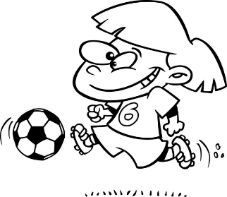 Kunst og håndverk To - delingVi syr! 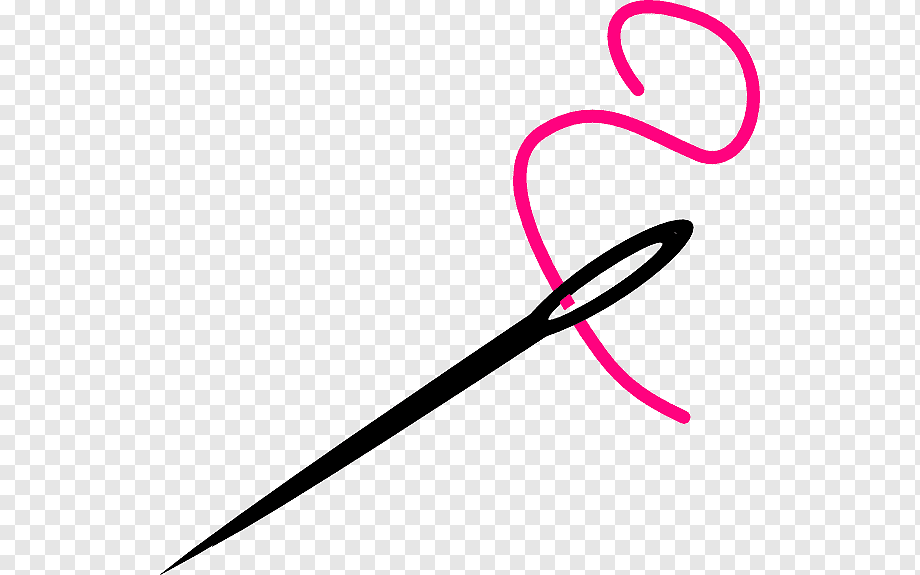 512.30 –13.15MatematikkRegning til 1002B spill s. 52 – 53 Regning til 100 MSØ Naturfag BondegårdenNaturfagBondegården oppgave om Husdyr og dyrefamilieneGym i DalehallenHund og hareKunst og håndverk To - delingVi syr! 512.30 –13.15MatematikkRegning til 1002B spill s. 52 – 53 Regning til 100 MSØ UtelekNaturfag:Norge og NordenGym i DalehallenHund og hareKunst og håndverk To - delingVi syr! 613.30 – 14.15Naturfag: Norge og nordenSkoleslutt kl.14.15Skoleslutt kl. 13.15Skoleslutt kl. 13.15      God helg!    Skoleslutt kl. 13.15613.30 – 14.15Naturfag: Norge og nordenSkoleslutt kl.14.15Skoleslutt kl. 13.15Skoleslutt kl. 13.15      God helg!    Skoleslutt kl. 13.15613.30 – 14.15Naturfag: Norge og nordenSkoleslutt kl.14.15Skoleslutt kl. 13.15Skoleslutt kl. 13.15Skoleslutt kl. 13.15      God helg!    Skoleslutt kl. 13.15Lekser på mandag:Matematikk: Øveboka s. 98 Norsk: «Det er ingen skam å snu» Leseoppdrag i skolestudio. Det ligger på bjella- soltekst «før øving»Lekser på tirsdag:Matematikk:Øveboka s. 98 Norsk: «Det er ingen skam å snu «Leseoppdrag i skolestudio. Det ligger på bjella- «etter øving»Lekser på onsdag:Norsk: «Bitihorn» Leseoppdrag i skolestudio. Det ligger på bjella – soltekst «før øving»Lekser på torsdag: Norsk:«Bitihorn» Leseoppdrag i skolestudio. Det ligger på bjella – soltekst «etter øving»Ukas ordIn february it is winter In march it is spring Winter - vinter Spring - vår Summer - sommer Atumn - høst Fall - høst Cloudy - overskyetSnowing  - det snørRaining – det regnerFoggy - tåketeWindy – det blåserSunny – sola skinner